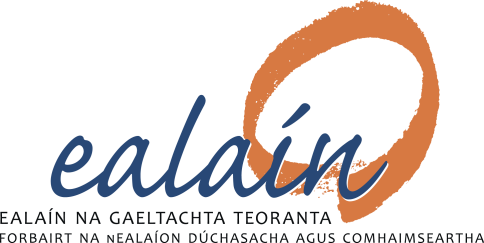 Scéim Sparánachta d’Ealaíontóirí 2021Spriocdháta Dé Luain, 1 Samhain 2021Cuirtear fáilte roimh ealaíontóirí Gaeltachta, ag chuile staid dá gcleachtas gairmiúil, iarratas a dhéanamh ar an Scéim Sparánachta. Tugann sparánacht deis duit am a chur ar leataobh le forbairt a dhéanamh ar do chleachtas ealaíona. Cé gur féidir saothar nua a chruthú le tacaíocht na scéime, níl sé mar choinníoll na scéime go gcruthófar saothar faoi leith. Aidhm na Scéime Is é aidhm na Scéime, tacaíocht a chur ar fáil d’ealaíontóirí aonaracha chun: Am a chur ar leataobh le gné dá gcleachtas a fhiosrú agus a fhorbairt, agus/nó le saothar faoi leith a fhorbairt Feabhas a chur ar a gcleachtas ealaíona féin agus lena ngairm beatha a fhorbairt  Earnáil ealaíona na Gaeltachta a neartú agus saol cultúrtha na Gaeltachta a chothú agus a shaibhriú Is cuid lárnach é an Scéim Sparánachta den straitéis leanúnach le haghaidh na n-ealaíon sa Ghaeltachta a chothú. Tá an Scéim á chomh-mhaoiniú ag Údarás na Gaeltachta agus An Chomhairle Ealaíon.Cé ar atá an Scéim seo dírithe?Tá an scéim dírithe orthu siúd atá ag saothrú mar ealaíontóirí, ina gcónaí sa Ghaeltacht, ag chuile staid dá gcleachtas gairmiúil. Fáiltímid roimh iarratas ó ealaíontóirí in aon mheán nó réimse ealaíona iarratas a dhéanamh, m.sh. scríbhneoirí, ceoltóirí, rinceoirí, fís-ealaíontóirí, aisteoirí & r.l. Ní gá go mbeadh ioncam leanúnach agat ó do chleachtas ealaíon, ach taispeánfaidh do iarratas go bhfuil saothar nó poitéinseal d’ardchaighdeán cruthaithe/léirithe agat, go bhfuil cáilíochtaí agus/nó taithí cuí agat agus go n-aithneofar mar chleachtóir gairmiúil tú i measc do chomhealaíontóirí. Ní ghlacaimid le hiarratais uathu siúd atá go fóill sa chóras oideachais. Is féidir eisceacht a dhéanamh má tá ealaíontóir i lár a g(h)airm agus ag tabhairt faoi iarchéim. Sa chás seo, ní thacóidh sparánacht le hábhar atá bainteach leis an t-iarchéim. Cad ar gur féidir liom cur isteach ar?Don cuid is mó, tacóidh sparánacht leat do chuid ama a dhíriú ar do chleachtas ealaíona. Cé gur ar chostas do chuid ama féin atá an bhéim, glacfar le haon chostais a bheadh lárnach nó riachtanach don bpróiseas cruthaitheach agus do chur chun cinn agus d’fhorbairt do chleachtas, mar shampla, d’fhéadfadh sparánachttú a shaoradh ó cuid de na dualgais eile a bhíonn ort chun díriú go sonrach, ar feadh tréimhse, ar do chleachtas ealaínetacú leat saothar faoi leith a fhorbairttacú leat ealaíontóir eile a bheith mar mheantóir agat ar feadh tréimhse tacú leat seirbhís comhairleoireachta a fháil nó le trealamh riachtanach a thógáil ar chíos tacú le costais maireachtála, traenála agus ábhar a chlúdach Conas iarratas a dhéanamhIs gá an fhoirm iarratas a líonadh isteach ina iomláine, an t-ábhar tacaíochta a bhailiú le chéile, agus iad seo go léir a sheoladh chugainn go leictreonach, roimh an spriocdháta (1 Samhain, 2021). Is féidir (agus moltar) labhairt leis an Áisitheoir Ealaíon id’ réigiún, a bheidh lán sásta cabhrú leat d’iarratas a dhéanamh. San fhoirm iarratais, déan cur síos soiléir agus cuimsitheach ar do chleachtas go dtí seo agus ar an méid gur mhaith leat a bhaint amach le cabhair an sparánacht. Roghnaigh ábhair tacaíochta a léireoidh do chleachtas go soiléir. Cabhróidh sé seo leis an bpainéil do chleachtas agus an méid atá á mholadh agat a thuiscint. Is painéil neamhspleách idirdhisciplíneach a dhéanann measúnú ar na hiarratais, le baill difriúil gach bliain, agus ní féidir glacadh go mbeidh siad ar an eolas faoi do chleachtas nó do shaothar ealaíne.Rannóga Tá trí rannóg gur féidir cuir isteach orthu tríd an Scéim Sparánachta. Is féidir le gnéithe do rannóg 2 agus/nó a 3 a bheith mar chuid d’iarratas ar rannóg a 1. Ní ghlacfar ach le hiarratas amháin uait in aon bhabhta iarratais. Dámhachtain Ealaíontóra: Deis a thabhairt duit am a chur ar leataobh le díriú ar a chleachtas ealaíon nó le saothar faoi leith a fhorbairt. Uasmhéid tacaíochta €10,000 Cónaitheacht Ealaíona: Deis duit a bheadh ag freastal ar thearmann ealaíona (m.sh. Ionad Tyrone Guthrie, Cill Rialaig, Aras Éanna, Uilinn). Uasmhéid tacaíochta €1,500  Oiliúint/Forbairt gairme: mar shampla freastal ar chúrsa gearr, obair le mheantóir. 	Uasmhéid tacaíochta €1,000Conas a dhéanfar meastachán ar d’iarratas?Critéir le haghaidh maoiniúCaighdeán Ealaíona: caighdeán do shaothar go dáta nó an poitéinseal a léiríonn sé, uaillmhianacht & úrnuacht san áireamh. An tionchar a mheastar a bheidh ag an fhorbairt ealaíne atá molta agat san iarratas ar do chleachtas ag an am seo. Gairmiúlacht: Ní gá go mbeadh ioncam leanúnach agat ó do chleachtas ealaíon, ach taispeánfaidh do iarratas go bhfuil saothar nó poitéinseal d’ardchaighdeán cruthaithe/léirithe agat, go bhfuil cáilíochtaí agus/nó taithí cuí agat agus go n-aithneofar mar chleachtóir gairmiúil tú í measc do chomhealaíontóirí.An Ghaeltacht: Tá an scéim seo dírithe ar ealaíontóirí atá lonnaithe sa Ghaeltacht. Déanfaidh tú cuir síos san iarratas ar an ngaol ealaíne atá nó a bheidh agat leis an bpobal.An Ghaeilge: Déanfaidh tú cuir síos san iarratas ar conas mar a bhíonn tú ag feidhmiú trí mheán na Gaeilge.Próiseas MeastacháinIs scéim iomaíoch í seo le buiséad srianta agus is painéal neamhspleách idirdhisciplíneach a dhéanfaidh meastóireacht ar na hiarratais, ag baint úsáid as an gcóras scórála thíos. Is é Bord Ealaín na Gaeltachta a dheimhníonn an cinneadh chríochnúil. Córas scórálaConas samplaí ded’ shaothar ealaíona a roinnt linn.Ba mhaith linn go mbeadh an painéal in ann na samplaí is fearr ded’ chleachtais ealaíne a fheiceáil, a chloisteáil nó a léamh. Chuige seo, molfaimid go mbeidh samplaí ded’ shaothar is déanaí san áireamh agat. Déan cinnte go bhfuil tú féin sásta leis an gcaighdeán atá ann, agus gur mheasann tú go dtugann siad an léiriú is fearr ar do chleachtas. Más cleachtas ina bhfuil réimse leathan éagsúlachta atá agat, is fiú réimse samplaí a chuir ar fáil a thugann léargas ar seo. Ná glac leis go bhfuil eolas ag an bpainéil ar do shaothar cheana. Níl ach am teoranta ag an bpainéil na hiarratais go léir a mheas. Is fiú líon teoranta (3 - 10) de shamplaí a roghnú ionas go mbeidh deis ag na baill painéil am a chaitheamh leo. Is samplaí don saothar féin atá ag teastáil (m.s. sliochtanna scríbhneoireachta, míreanna ceoil, íomhánna de do shaothar físealaíne, físeán d’ábhar amharclannaíochta) seachas ábhar bainteach leis an saothar (m.s. cóip do chlúdach leabhar, grianghraif do cheoltóir, póstaer do imeacht & rl). Ionas go mbeidh teacht ag an bpainéil ar do chuid samplaí saothair, molaimid go láidir na formáid thíos a úsáid, ar an gcaighdeán is airde gur féidir. Ní ghlacfaimid le cruachóipeanna de shaghas ar bith. Má tá deacracht ar bith agat le seo, téigh i dteagmháil linn chomh luath roimh an spriocdháta agus is féidir.Téacs: .rtf/.doc/.docx/.txt/.pdf (deich leathanach, ina iomlán, ar a mhéid)Íomhá: .jpg/.jpeg/.gif/.tiff/.png (300dpi ar a laghad, suas go 10 íomhá) Fuaim: .wav/.mp3/.m4a (suas go 10 mhír)Físeáin: .avi/.mov/.mp4 (suas go 10 mhír, molfaimid gan seó ríl a chuir sna áireamh)In airde ar na formáid thuas, is féidir nascanna a sheoladh chugainn go YouTube, SoundCloud nó BandCamp. Má tá pasfhocal ag teastáil, ná déan dearmad é a chuir leis an nasc, agus deimhnigh go bhfuil an nasc ag feidhmiú. Is féidir saothar a roinnt linn tríd Google Drive (roinn na cóid/fillteáin le ealain1998@gmail.com), Dropbox nó WeTransfer.Ábhar TacaíochtaIs gá an t-ábhar seo leanas a chur leis an t-iarratas, ionas go mbeidh a dhóthain eolais ar fáil don bpainéil chun na hiarratais a mheas go cothrom: Do CV ealaíne agus CV aon ealaíontóir eile a bheidh páirteach sa mhéid atá molta agat i ceist 6 san iarratas (meantóir mar shampla)Samplaí de do shaothar agus de do chuid oibre ealaíne (féach thuas do sonraí faoi conas é seo a chuir ar fáil)Eolas ábhartha ar bith eile a thacóidh leis an bpainéil do iarratas nó do chleachtas a thuiscint. n.b. Más meantóir nó cúrsa atá beartaithe agat ní mór sonraí faoin gcúrsa atá i gceist a chur ar fáil leis an iarratas seo nó, i gcás meantóireachta, eolas iomlán faoin do meantóir a sholáthar, CV & litir comhaontú san áireamh. Cosaint SonraíChun d’iarratas a mheas, beidh an t-eolas a thugann tú dúinn ar an bhfoirm iarratais (leathanaigh 2-7) agus an t-ábhar tacaíochta á roinnt le baill an phainéil agus baill de bhord Ealaín na Gaeltachta. Coinníollacha DeontaisMá bhronntar Sparánacht ort beidh ort glacadh le na coinníollacha deontais agus éileamh a dhéanamh ar an deontas laistigh de 18 mhí ó dháta na tairisceana. Beidh ort tuairisc gairid a roinnt linn faoin méid a bhain tú amach le cabhair na sparánachta, agus sonraí glanta cánach a chuir ar fáil dúinn chomh maith. Bí i dteagmháil linnTá fáilte teagmháil a dhéanamh linn má tá ceist ar bith agat. Dá bharr líon na n-iarratais a bhíonn ag teacht isteach ar an spriocdháta, moltar an t-iarratas a ullmhú, agus comhairle a lorg, chomh fada roimh ré agus is féidir leat. Ní féidir linn geallúint go mbeimid in ann tacú leat ar lá an spriocdháta.Connacht & Co. na Mí:  Muireann Ní Dhroighneáin 091 503100 m.nidhroighneáin@udaras.ie Tír Chonaill: Danielle Ni Pháidín 074 9560100 d.nicphaidin@udaras.ie  Cúige Mumhan: Rachel Holstead 066 9150100 r.holstead@udaras.ie  Suíomh Idirlín: www.ealain.ie  Ríomh phost: ealain@udaras.ie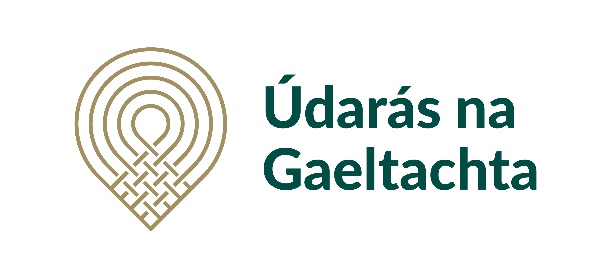 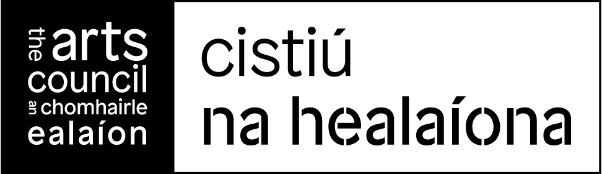 Scéim Sparánachta d’Ealaíontóirí 2021Spriocdháta Dé Luain 1 Samhain 2021FOIRM IARRATAISle líonadh de réir na treoir na ScéimeDéan cur síos soiléir agus cuimsitheach ar do chleachtas go dtí seo agus ar an méid gur mhaith leat a bhaint amach le cabhair an sparánacht seo. Cabhróidh sé seo leis an bpainéil do chleachtas agus an méid atá á mholadh agat a thuiscint. Is painéil neamhspleách idirdhisciplíneach a dhéanann measúnú ar na hiarratais, le baill difriúil gach bliain, agus ní féidir glacadh go mbeidh siad ar an eolas faoi do chleachtas nó do shaothar ealaíne.Sonraí teagmhála (d’úsáid Ealaín na Gaeltachta amháin)Más maith leat bheith ar liosta ríomhphoist Ealaín na Gaeltachta don nuachtlitir míosúil, agus eolas ábhartha eile a scaipfear ó am go chéile, cuir tic sa bhosca	Muna bhfuil a dhóthain spás in aon bosca, fáilte cuir leis ar leathanach breise le uimhir na ceiste luaite go soiléir.Ainm:	Suíomh idirlín ealaíne (más ann do):	Cén saghas ealaíon a chleachtann tú?Ceol/Amhránaíocht 	             	        	Drámaíocht/ Amharclannaíocht     Físealaín 			             	   	Rince/Cóiréagrafaíocht                  Litríocht	                                     	                                Eile (sonraigh led’ thoil):          Cén rannóg deontais ar a bhfuil tú ag cuir isteach? Cuir tic le ceann amháin acu. Is féidir le gnéithe do rannóg 2 agus/nó a 3 a bheith mar chuid d’iarratas ar rannóg a 1.An bhfuair tú sparánacht tríd Scéim Sparánachta Ealaín na Gaeltachta 2020? Fuair           Ní bhfuair a)  Liostáil na príomh spriocanna ealaíona gur bhain tú amach le trí bliana anuas (m.sh. foilseacháin, taispeántais, léiriúcháin, cúrsaí oiliúna, obair ghrúpa, coimisiúin nó cónaitheachtaí ealaíne).b)  Luaigh sonraí aon dámhachtain a bronnadh ort cheana: san áireamh anseo luaigh an t-eagrais a bhronn é, teideal na dámhachtana, bliain, méid agus aon sonraí ábharthach eile. c) Déan cur síos ar aon aitheantas náisiúnta nó idirnáisiúnta a fuair tú mar ealaíontóir le cúig bliana anuas. Cad atá tú ag iarraidh baint amach leis an sparánacht seo? Cén leas a bheadh ann do fhorbairt do chleachtas ealaíona?  *Seo an cuid is tábhachtaí den bhfoirm* Líon na bhfocal atá molta (thart ar 400 focal) Freagair a) NÓ b)  Más am atá ag teastáil uait go sonrach le díriú isteach ar do chleachtas, gan díriú ar shaothar faoi leith, déan cur síos ar conas a úsáidfidh tú an t-am agus ar conas a chabhródh an tréimhse ama seo le forbairt do chleachtas mar ealaíontóir. (c. 400)NÓMás saothar faoi leith a bheidh á fhorbairt agat nó gur mhaith leat a fhiosrú/a fhorbairt, déan cur síos ar seo agus ar na céimeanna gur mian leat a ghlacadh ina threo. (thart ar 400 focal)7. An Ghaeilge & An Ghaeltacht: Líon na bhfocal atá molta (150-200 focal) Déan cur síos ar conas mar a fheidhmíonn tú trí mheán na Gaeilge mar ealaíontóir Inis dúinn faoin ghaol atá agat mar ealaíontóir le pobal na Gaeltachta (150-200 focal)An BuiséadNóta: Ba cheart gurb ionann an Chaiteachas iomlán agus an Teacht isteach iomlán –    cabhróidh sé seo dúinn fhios a bheith againn go bhfuil an méid atá á mholadh agat réadúil. Ábhar Tacaíochta Tá sé riachtanach an t-ábhar seo a leanas a chur chugainn, chomh maith leis an fhoirm iarratas. Ní bheidh an phainéil in ann meastóireacht cuí a dhéanamh ar do iarratas gan iad.  **Féach na treoir sonrach maidir le hábhar thacaíochta ar leathanach 3 & 4**Bí i dteagmháil linn má tá ceist ar bith agat. Dá bharr líon na n-iarratas a bhíonn ag teacht isteach ar an spriocdháta, moltar an t-iarratas a ullmhú, agus comhairle a lorg, chomh fada roimh ré agus is féidir leat. Ní féidir linn geallúint go mbeimid in ann tacú leat ar lá an spriocdháta.DearbhúTá treoir na Scéime Sparánachta léite agus an t-iarratas líonta ina iomláin agam. Tá an t-eolas atá curtha ar fáil agam i gceart chomh fada le m’eolas. Táim sásta glacadh le cinneadh Bord Ealaín na Gaeltachta i leith m’iarratas. **Seol an fhoirm ar ríomhphost chuig d’Áisitheoir Ealaíon áitiúil. Muna bhfaigheann tú admháil ó Ealaín na Gaeltachta go bhfuil d’iarratas faighte laistigh do thrí lá oibre, téigh i dteagmháil linn led thoil chun cinntiú go bhfuil sé faighte.**Tuilleadh eolaisConnacht & Co. na Mí:  Muireann Ní Dhroighneáin 091 503100 m.nidhroighneáin@udaras.ie Tír Chonaill: Danielle Ni Pháidín 074 9560100 d.nicphaidin@udaras.ie  Cúige Mumhan: Rachel Holstead 066 9150100 r.holstead@udaras.ie  Suíomh Idirlín: www.ealain.ie  Ríomh phost: ealain@udaras.ieCúlra ealaíona nó an poitéinseal atá léirithe ag an iarratasóra agus ag aon pearsanra ealaíne eile atá luaite san iarratas de réir ceist 5 agus na gcuntas beatha atá curtha ar fáil 25 Caighdeán Ealaíonade réir ceist 6 agus an ábhar thacaíochta 25Úsáid na Gaeilgede réir ceist 7a20Nasc leis pobal na Gaeltachtade réir ceist 7b20An bhfuair an t-iarrthóir tacaíocht tríd an Scéim Sparánachta anuraidh (0 má fuair, 5 muna bhfuair)5Caighdeán an ábhair thacaíochta5Ainm:Seoladh:Uimhir Gutháin:	Seoladh r-phost:	Cur tic sa mbosca ábharach: Uasmhéid tacaíochtaDámhachtain Ealaíontóra: Deis a thabhairt d’ealaíontóir gairmiúil am a chur ar leataobh le díriú ar a c(h)leachtas ealaíon.€10,000Cónaitheacht Ealaíona: Deis d’ealaíontóir a bheadh ag freastal ar thearmann ealaíona (m.sh. Ionad Tyrone Guthrie, Cill Rialaig, Aras Éanna, Uilinn).€1,500Oiliúint/Forbairt gairme: mar shampla freastal ar chúrsa gearr, oibriú le meantóir. €1,000CaiteachasMar shampla: am (cuir costas ar an líon ama gur mhaith leat a chur i leataobh), ábhar, trealamh, cáipéis, priontáil, taifead, taistil, táillí, cíos, cothú & r.l€IoncamMar shampla: deontais eile, táille, díolacháin, urraíocht, d’acmhainn féin, nó eile.€Costais EalaíonaSparánacht Ealaíona – cé mhéid atá á lorg agat ó Ealaín na Gaeltachta faoin scéim seo?Caiteachas IomlánTeacht isteach iomlánIniata (cuir tic) Do Chuntas Beatha (CV) Samplaí ded’ shaothar ealaíona Eolas ábhartha ar bith eile (sonraigh le do thoil)m.s. sonraí faoi oiliúint, CV meantóir nó ealaíontóirí eile Ainm:Dáta: 